After School Clubs Student’s Name __________________________________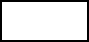 Parent/Carer Collecting at 5.15pm                   or        Staying for Session (Collect at 7:15pm)     Unfortunately we are unable to offer Transport at this time.Signed (Person with Legal Responsibility) ______________________________We aim to give students their choice of activity whenever possible. If activities or certain days are over subscribed then students may choose an alternative. We will contact you in this circumstance to discuss the options. All sessions are open to male and female students from all Key Stages First Session (ends 5.15pm)First Session (ends 5.15pm)First Session (ends 5.15pm)First Session (ends 5.15pm)First Session (ends 5.15pm)First Session (ends 5.15pm)First Session (ends 5.15pm)First Session (ends 5.15pm)Monday                    Tick your choiceTuesday                             Tick your choiceWednesday Tick your choiceThursday Tick your choiceActivity  Session 1Activity  Session 1Activity  Session 1Activity  Session 1Activity  Session 1Activity  Session 1Activity  Session 1Activity  Session 11.Cooking Make your own teatime meal and learn about healthy choices. 1. Film Club We take a look at some of today’s modern day films and see what makes the great and review them at the end.This will be a double session.1. Animal CareLearn how to look after a variety of small animals.1. Seasonal CookingExploring food and drink from around the world.2. Outdoor ConservationTake part in Helping to look after the woodland around school.2. Team SportsTake part in a variety of sports and team games looking at improving team work and co-ordination.2. Dance and FitnessShow your best dance skills while you improve your fitness.. 2. Cricket ClubTake part fast fun games of indoor cricket and learn how to improve your cricket skillsActivity  Session 2 (ends 7.20pm)Activity  Session 2 (ends 7.20pm)Activity  Session 2 (ends 7.20pm)Activity  Session 2 (ends 7.20pm)Activity  Session 2 (ends 7.20pm)Activity  Session 2 (ends 7.20pm)Activity  Session 2 (ends 7.20pm)Activity  Session 2 (ends 7.20pm)Monday                    Tick your choiceTuesday                             Tick your choiceWednesday Tick your choiceThursday Tick your choice1.Challenge ClubBuild the longest bridge or tallest tower? Work together to solve the challenges.1. Film Club We take a look at some of today’s modern day films and see what makes the great. This is continued from session 1. 1. Art ClubThis term we will be producing various pieces of art work based on different styles of artist work.1. Multi SportsTake part in a variety of sports and team games looking at improving team work and fitness 2.  Seasonal ArtMaking and creating different pieces of art themed around the seasonal holidays.2.Sports ClubTake part in a variety of sports and team games looking at improving team work and co-ordination2.Adventure skillsTake part in a variety of indoor and outdoor challenges.2. Table Top Strategy Games Quick Play table top games ranging from King of Tokyo to Heroclix. 